الموقف الحالـي والتصـور المستقبلـي للحـوم الحمـراء   إعداد   قسم بحوث التحليل الاقتصادي للسلع الزراعيةأ.د/ هناء شداد محمد(رئيس القسم)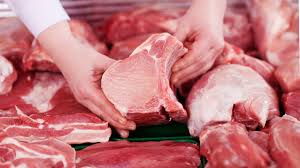 	مارس 2021تـقـديــمبتكليف من مجلس معهد بحوث الاقتصاد الزراعي تم تكوين مجموعات علمية لإعداد بعض الدراسات الاقتصادية الهامة التي تشغل فكر متخذي القرار، وفى ضوء ذلك تم تكليف الباحثين في قسم  بحوث التحليل الاقتصادي للسلع الزراعية بإعداد دراسة عن "الموقف الحالي والتصور المستقبلي للحوم الحمراء"، باعتبارها من اهم مصادر البروتين وتزايد الطلب الاستهلاكي عليها بمصر.	وتعتبر هذه الدراسة استمرارية لإصدارات معهد بحوث الاقتصاد الزراعي بصفة دورية حيث بدأت منذ عام 1995، والتي كانت تتمثل في دوريات عن الموقف الحالي والتصور المستقبلي لأهم المحاصيل الإستراتيجية مثل: القطن، والقمح، والأرز ، والذرة الشامية، والبطاطس ، والبرتقال، والأسمدة الكيماوية، ثم استأنفت هذه الدوريات في عام 2007 بالموقف الحالي والتصور المستقبلي للقمح والسكر الأسمدة الكيماوية والقطن. ، ثم تطرقت إلى الموقف الحالي والتصور المستقبلي للحوم والانتجة الزراعية الاخرى.	ونتمنى أن يتم إصدار هذه الدوريات بصفة مستمرة، ويتحقق الهدف المرجو من إصدارها في خدمة متخذي القرار ومخططي السياسات الاقتصادية في مجال الإنتاج والتسويق والتجارة الخارجية.المحتوياتالموجز الإنتاج:تشمل الحيوانات المنتجة للحوم الحمراء في مصر من الأبقار، الجاموس، الأغنام، الماعز، والإبل والتي قدرت بنحو 4387، 3432، 5305، 3974، 155 ألف رأس عام 2017، وتبين انخفاض أعدادهم بنحو 1579، 2005، 3224، 2997، 64 ألف رأس عام 2019 تمثل نحو 36.0%، 58.4%، 60.8%، 75.4%، 41.3% عن مثيلتها في عام 2019 علي الترتيب، قد يرجع هذا الانخفاض لتلك الاعداد إلى ارتفاع أسعار الاعلاف وأجور العمالة وقصور في المشروعات الحكومية لزيادة الثروة الحيوانية، مع زيادة المعدلات السكانية، وزيادة الاستهلاك المحلي المتلاحق. بلغ عدد الأبقار في مصر عام 2019 حوالي 2808 ألف رأس ، تتركز الغالبية العظمى من هذه الأعداد في محافظات: البحيرة حيث احتلت المرتبة الأولى بحوالي 334 ألف رأس من الأبقار وبنحو 11.9% من إجمالي أعداد الأبقار بالجمهورية لعام 2019، وتأتي محافظة الشرقية في المرتبة الثانية بحوالي 286 ألف رأس تمثل نحو 11.2% من اجمالي اعداد الأبقار بالجمهورية خلال نفس العام، وتأتي باقي المحافظات من حيث الاعداد ونسبة أعداد الأبقار: المنيا(230، 8.2%)، النوبارية(178، 6.3%)، المنوفية(176.1، 6.3%)، الدقهلية(176، 6.3%)، سوهاج(164، 6.2%)، بنى سويف(160، 5.7%)، الغربية(147، 5.2%)،  كفر الشيخ(130، 4.6%)، الجيزة(117، 4.2%) الفيوم(113، 4%)، اسيوط(97، 3.5%)، القليوبية(71.1، 2.5 %)، الوادي الجديد (67، 2.4%) على الترتيب، وبذلك فإن ما يقرب من نحو 87.1% من أعداد الأبقار تتركز في المحافظات السالفة الذكر.       بلغ عدد الجاموس في مصر عام 2019 حوالي 1428 ألف رأس ، تتركز الغالبية العظمى من هذه الأعداد في محافظات: الشرقية والتي تحتل المرتبة الأولي بحوالي 237 ألف رأس من الجاموس أوما يعادل نحو 16.6% من أعداد الجاموس بالجمهورية خلال عام 2019 ، وتحتل محافظة المنوفية المرتبة الثانية بحوالي 184 ألف رأس تمثل نحو 12.9% من أعداد الجاموس بالجمهورية خلال نفس العام، وتأتي باقي المحافظات من حيث أعداد ونسبة أعداد الجاموس: الدقهلية (145، 10.2%)،  البحيرة(124، 8.7%)، الغربية(102، 8.7%)، سوهاج (94، 6.6%)، المنيا(94، 6.5%)، القليوبية(70، 4.9%)، كفر الشيخ (59، 4.1%)،  الفيوم(55، 3.9%)، الجيزة(77، 3.3%)، الاسكندرية (37، 2.6%)، النوبارية (32، 2.2%)، بنى سويف(27، 1.9%)، اسيوط (25، 1.8%) على الترتيب؛ وبذلك فإن ما يقرب من 93.2% من اجمالي أعداد الجاموس بالجمهورية يتركز في هذه المحافظات الخمسة عشرة سالفة الذكر.تبين زيادة اجمالي أعداد المذبوحات بالمجازر الحكومية المصرية خلال متوسط الفترة (2019-2017) حيث ارتفع من حوالي  1.584 مليون  رأس عام 2017 إلي حوالي 1.978 مليون رأس عام 2018 بزيادة قدرت بحوالي 394 ألف رأس تمثل نحو 24.9% من إجمالي أعداد الماشية عام 2017، وترجع هذه الزيادة لزيادة أعداد رؤوس الحيوانات الحية المحلية بوجه عام، وزيادة رؤوس الابقار المحلية على وجه خاص حيث زادت من نحو 37.8 ألف راس عام 2017 إلى نحو 93.4 ألف راس عام 2019، بمعدل تغير بلغ نحو 147.1%، بينما لوحظ انخفاض اعداد الرؤوس الحية من الابقار المستوردة من نحو 131 ألف راس عام 2017 إلى نحو 91 ألف راس عام 2019، بمعدل تغير بلغ نحو 30.5% مقارنة بعام 2017.كما تبين انخفاض إجمالي أعداد أنواع الماشية المستوردة المذبوحة داخل المجازر الحكومية من حوالي 210 ألف رأس عام 2017 إلي حوالي 160 ألف رأس عام 2019 بانخفاض قدره حوالي 50 ألف رأس تمثل نحو 23.8% من إجمالي أعداد الماشية عام 2019. ويرجع هذا الانخفاض في اعداد الحيوانات المستوردة بمجازر الحكومة لانخفاض اعداد الابقار والابل المستوردة خلال تلك الفترة. بالنسبة للانتاج اللحوم الحمراء من المذبوحات بالمجازر الحكومية تبين أنها قد اخذت في التزايد خلال الفترة (2017-2019) حيث زاد إنتاج هذه المذبوحات من حوالي 251 ألف طن عام 2017 إلي حوالي 306 ألف طن عام 2019 بزيادة قدرها 55 ألف طن تمثل نحو 21.9% عن مثيله في عام 2017، وترجع هذه الزيادة لزيادة كميات اللحوم المحلية بوجه خاص، كما تبين أن هناك تناقصًا في إجمالي المذبوحات المستوردة من الابقار داخل المجازر الحكومية حيث نقصت من حوالي 52.7 ألف طن عام 2017 إلي حوالي 40 ألف طن بمقدراها 12.7 ألف طن تمثل نحو 24.1% عن مثيلتها في عام 2019.وبوجه عام يلاحظ زيادة ما تمثله لحوم المذبوحات بالمجازر الحكومية من اللحوم المحلية من متوسط الاجمالي العام من حوالي 78.9% عام 2017 إلى حوالي 115.8% لعام 2019، بينما يلاحظ زيادتها للحوم المستوردة من حوالي 21% عام 2017، إلى حوالي 84.4% لعام 2019؛ نظرًا لانخفاض أسعار اللحوم المستوردة.الأسعار:أسعار اللحوم الحمراء الحية المتداولة في السوق المصري:المتوقع في ( يونيو-2021) أن تستمر الزيادة في أسعار اللحوم الحمراء على مستوى سوق الجملة لكل من الابقار، الجاموس، الماعز والجمال ليصل سعر الكيلوجرام من اللحوم إلى حوالي 53.2، 52.0، 62.2، 42.5 جنيه بنسبة تغير تبلغ نحو 3.9%، 5.7%، 10.7%، 4.7%عن مثيلتها المقدرة في عام 2020 على الترتيب. وترجع الزيادة في أسعار اللحوم الحية بسوق الجملة لزيادة الطلب الاستهلاكي، ومحاولة التجار تعويض ما فقدوه من ارباحهم عن فترة انخفاض الأسعار بعام 2020، وكذلك الارتفاعات في أسعار الاعلاف خلال الشهور الثلاثة الاخيرة. ومن المتوقع في ( يونيو-2021) أن تستمر الزيادة في جميع أسعار اللحوم الحمراء على مستوى سوق التجزئة للحوم الحية ليصل سعر الكيلوجرام من للحوم للحوم البقري، الجاموسي، الأغنام، الماعز، والجمال إلى حوالي 57.0، 55.2، 66.1، 65.5، 43.5 جنيه بنسبة زيادة تبلغ نحو 1.2%، 5.1%، 3.0%، 3.6% عن مثيلتها المقدرة في عام 2020 على الترتيب، نظرًا لزيادة النمو السكاني، وزيادة الطلب الاستهلاكي على اللحوم الحمراء كنمط استهلاكي سائد وللأسباب الدينية، وارتفاع أسعار الاعلاف بدرجة أكبر من سابقتها خلال الشهور الاخيرة.بالنسبة لأسعار اللحوم الحمراء المذبوحة المتداولة في السوق المصري:يتوقع في ( يونيو-2021) أن تستمر الزيادة في جميع أسعار اللحوم الحمراء على مستوى سوق الجملة (سعر السلخانات والمجازر) ليصل سعر الكيلوجرام من اللحوم البقري، الجاموسي، البتلو، الضاني، الماعز، والجملي إلى حوالي 105، 95، 95، 117.3، 110، 67 جنيه بنسبة تغير بلغت 8.2، 5.6%، 8.0%، 2.0%، 10.0%، 6.3% عن مثيلتها المقدرة في عام 2020 على الترتيب.يتوقع في (يونيو-2021) أن تستمر الزيادة في جميع أسعار اللحوم الحمراء على مستوى سوق التجزئة (المستهلك) ليصل سعر الكيلوجرام للحوم البقري، الجاموسي، البتلو، الضاني، الماعز، إلى حوالي 130، 125، 115، 140، 125.8 جنيه بنسبة زيادة بلغت نحو 13.0%، 4.2%، 4.5%، 16.0%، 1.9% عن مثيلتها المقدرة في عام 2020 والبالغة نحو 115، 120، 110، 125.7، 123.5 جنيه على الترتيب. ويرجع الإنخفاض في معدلات الزيادة في أسعار التجزئة للانواع المتداولة من اللحوم الحمراء لعام 2021 لحدوث استقرار ملحوظ في الأسعار وزيادة كميات اللحوم المجمدة في الأسواق واللجوء إلى بدائل اللحوم الحمراء من الاسماك والدواجن بدرجة كبيرة لسد العجز في الطلب الاستهلاكي. التجارة الخارجية:وفقاً لبيانات منظمة الأمم المتحدة لبيانات التجارة الخارجية؛ أن قيمة الواردات المصرية من اللحوم بلغت حوالي 14394 مليون جنيه (1412 مليون دولار) عام 2016، ثم ارتفعت إلى نحو 35359 مليون جنيه(2111 مليون دولار) في عام 2019 بمقدار زيادة يبلغ 20965 مليون جنيه بنسبة تقدر بنحو 146% مقارنة بعام 2016، ويرجع هذا للصعود في سعر الصرف في عام 2019 مقارنة بعام 2016 حيث ازداد بمقدار 6.5 (جنيه/دولار) بنسبة تقدر بنحو 64.2% مقارنة بعام 2019. وهو ما يزيد من الأعباء على فاتورة واردات اللحوم بشكل كبير مما يستدعي معه ضرورة ضبط المعروض من الدولارات في السوق.بالنسبة الواردات المصرية الواردات المصرية من لحوم الابقار المجمدة: أن كمية الواردات المصرية من لحوم الابقار المجمدة قد ارتفعت لتصل نحو279 ألف طن عام 2019،  وبنسبة تغير بلغت نحو 17.9% مقارنة بعام 2019 والبالغ 279 ألف طن، كما زادت قيمة واردات لحوم الابقار المجمدة من حوالي 10.2 مليار جنيه (1.0 مليار دولار) في عام 2016 لتصل إلى حوالي 25.1 مليار جنيه (1.5 مليار دولار) في عام 2019 بمقدار زيادة حوالي  14.8  مليار جنيه(0.491 مليار دولار) يمثل نحو 49% عن مثيله في عام 2016، كما يلاحظ ارتفاع قيمة الواردات من اللحوم المستوردة لعام 2019 مقارنة بعام 2018 بمقدار 4.5 مليار جنيه(0.345 مليار دولار) بنسبة تغير بلغت نحو 22%، 30% لكل من القيمة بالجنيه والقيمة بالدولار مقارنة بعام 2018 على الترتيب، مما يشير إلى انخفاض معدلات الزيادة مقارنة بعامي 2016، 2019 الأمر الذي يمكن القول معه بأن ثمة تحسنا في المعروض السوقي من الدولار والاتجاه نحو الاستقرار خلال الاعوام 2018، 2019، بينما قدر متوسط سعر طن اللحم البقري المستورد بحوالي 8981 جنيه/طن (5024 دولار) في عام 20109 بزيادة بلغت نحو 0.16% عن مثيله بالجنيه في عام 2018، وبنقص بلغ نحو 6.7% عن مثيله بالدولار في عام 2019. بالنسبة الواردات المصرية الواردات المصرية من لحوم الابقار الطازجة/المبردة: أن كمية الواردات المصرية من لحوم الابقار الطازجة بلغت حوالي 0.597 مليون طن في عام 2016 وتزايدت لتبلغ حوالي 5.247 مليون طن في عام 2019 بمقدار 4.650 مليون طن، وبنسبة زيادة بلغت نحو 779% عن مثيلتها في عام 2016، وترجع هذه الزيادة الكبيرة في حجم الواردات بين عام 2016 ، وعام 2019 إلى التوسع الكبير في الاستيراد التي انتجهته الحكومة خلال تلك الفترة لمواجهة الطلب الاستهلاكي المتزايد وتراجع االانتاج المحلي عن الوفاء بمتطلبات السكان من اللحوم، كما زادت قيمة واردات لحوم الابقار من حوالي 37 مليون جنيه (3.6 مليون دولار) في عام 2016 لتصل إلى حوالي 461 مليون جنيه (27.5 مليون دولار) في عام 2019 بمقدار زيادة حوالي  424  مليون جنيه(23.9 مليون دولار) يمثل نحو 1146% عن مثيله بالجنيه في عام 2016، بينما قدر متوسط سعر طن اللحم البقري المستورد بحوالي 87860 جنيه/طن (5241 دولار) في عام 2019 بزيادة بلغت نحو 41.7% عن مثيله بالجنيه في عام 2016، وبنقص بلغ نحو 11.1% عن مثيله بالدولار في عام 2016، وترجع اختلاف معدلات التغير بين عامي 2016، 2019 لكل من الجنيه  والدولار على لاختلاف في المعروض السوقي للدولار وعدم استقرار السياسة النقدية في تلك الفترة.التوزيع الجغرافي القيمي للواردات اللحوم الصالحة للاكل ومشتاقتها للفترة(2019-2017): أن إجمالي نسبة مساهمة واردات اللحوم من كل من البرازيل، والهند وأمريكا بلغت نحو 93.6% من إجمالي قيمة الواردات المصرية من اللحوم في متوسط الفترة(2019-2017).التوزيع الجغرافي للواردات المصرية من اللحوم البقرية المجمدة للفترة(2019-2017): بلغت قيمة إجمالي الواردات المصرية من اللحوم البقرية المجمدة لمتوسط الفترة (2017 – 2019) حوالي 1226 مليون دولار، كما بلغت كمية الواردات المصرية من اللحوم البقرية المجمدة حوالي 588.3 ألف طن لمتوسط الفترة (2017-2019)، وبلغت كمية الواردات المصرية من اللحوم البقرية المجمدة من البرازيل، والهند 456.6، 114.1 ألف طن تمثل نحو 77.6%، 19.4% من إجمالي قيمة الواردات على الترتيب أي أن إجمالي نسبة مساهمة واردات اللحوم البقرية المجمدة من الدولتين بلغت نحو 98% من إجمالي الواردات المصرية من اللحوم البقرية المجمدة، وتوزعت باقي النسبة على كل من استراليا، امريكا، نيوزلاندا، وجنوب افريقيا، المانيا بنسبة لا تتعدى 1.4% من اجمالي كمية الواردات للفترة (2017-2019).الواردات المصرية الواردات المصرية من لحوم الابقار الطازجة أو المبردة: تباينت الاعوام 2018، وعام 2019 في طبيعة التوزيع السوقي للواردات من اللحوم البقرية الطازجة أو المبردة، حيث استوردت مصر في عام 2018  كميات من  لحوم الابقار من كل من السودان، استراليا، جنوب أفريقيا، هولندا، وامريكا، قدرت بنحو 6632 طن، بقيمة بلغت نحو 32.6 مليون دولار، حيث بلغ متوسط السعر نحو  4932 دولار/طن، كما تبين أيضًا أن مصر استوردت كميات من اللحوم البقرية الطازجة ما يقارب 4446 طن عام 2019 من السودان، استراليا، جنوب افريقيا، أمريكا، واوكرانيا بقيمة بلغت نحو 27.5 مليون دولار، وتراوح سعر الاستيراد بين حد أدنى بلغ نحو 2815 دولار/ طن للسودان، وحد أعلى بلغ نحو 9690 دولار/طن لاستراليا خلال عام 2019، كما تبين أن السودان تتصدر ترتيب الدول التي تستورد منها مصر في عام 2018، 2019 بكميات من لحوم الابقار الطازجة بلغت بنحو 4156، 6326 طنًا، بنسبة تغير بلغت نحو 34.3% لعام 2019 مقارنة بعام 2018، وبقيمة بلغت نحو30.4، 25.5 مليون دولار، بانخفاض يقدر بحوالي 5.0 مليون دولار، وبنسبة تغير بلغت نحو 16.4% لعام 2019 مقارنة بعام 2018 لكل على الترتيب، كما بلغت متوسط سعر الاستيراد حوالي 4922، 4821، دولار/طن لكل على الترتيب. الاستهلاك والاكتفاء الذاتي:الاستهلاك الكلي ومتوسط نصيب الفرد من اللحوم الحمراء: قدر المتاح من الاستهلاك الكلي من اللحوم بنحو 1.530 مليون طن في عام 2018 بزيادة بلغت نحو 2.5% عن مثيله في عام 2015 والبالغ حوالي 1.492 مليون طن، كما بلغ متوسط نصيب الفرد السنوي من اللحوم الحمراء نحو 10.1 كجم في عام 2015 ولم ينحرف عن مثيله عام 2018 خلال الفترة (2017-2019) حيث بلغ نحو 10.7 كجم/سنة، ويرجع ذلك إلى عدد عوامل لعل من اهمها زيادة معدل النمو السنوي للسكان وارتفاع القياسي في أسعار اللحوم الحمراء، على الرغم من زيادة معدلات المتاح للاستهلاك في تلك الفترة.معدل الاكتفاء الذاتي من اللحوم الحمراء: شهدت الفترة الفترة (2019-2017) عدم استقرار في نسبة الاكتفاء الذاتي للحوم الحمراء حيث تراوحت هذه النسبة بين حد ادنى بلغ نحو 52% في عام 2016 وحد اقصى بلغ نحو 64.8% في عام 2018. بانخفاض طفيف يقدر بنحو 0.7% بين عامي 2017، 2018. وبمعدل تغير بلغ حوالي 1.1%.الموقف الحالي (الفترة 2017-2020) والتصور المستقبلي للأسعار الفترة (2017-2021) والتوقع بالأسعار( 2021) للحوم الحمراء*  قيمة دفترية، ** قيمة مقدرة ** قيم متوقعة.أولاً: الإنتاج الـمحلـي من اللحوم الحمراء1- تطور أعداد رؤوس الحيوانات المنتجة للحوم الحمراء:تشمل الحيوانات المنتجة للحوم الحمراء في مصر: الأبقار، الجاموس، الأغنام، الماعز، والإبل والتي قدرت بنحو 4387، 3432، 5305، 3974، 155 ألف رأس عام 2017، وتبين انخفاض أعدادهم بنحو 1579، 2005، 3224، 2997، 64 ألف رأس عام 2019 تمثل نحو 36.0%، 58.4%، 60.8%، 75.4%، 41.3% عن مثيلتها في عام 2017 علي الترتيب، قد يرجع هذا الانخفاض لتلك الاعداد إلى ارتفاع أسعار الاعلاف وأجور العمالة وقصور في المشروعات الحكومية لزيادة الثروة الحيوانية، مع زيادة المعدلات السكانية، وزيادة الاستهلاك المحلي المتلاحق. جدول (1): تطور أعداد رؤوس الحيوانات المزرعية المنتجة للحوم الحمراء بالألف رأس في مصر خلال الفترة (2017-2019).المصدر: جمعت وحسبت من بيانات وزارة الزراعة واستصلاح الأراضي، قطاع الشئون الاقتصادية، الإدارة المركزية للاقتصاد الزراعي، إحصاءات الثروة الحيوانية، أعداد مختلفة.2- الأهمية النسبية لأعداد رؤوس الماشية المنتجة للحوم الحمراء في محافظات مصر لعام 2019:الأبقار:-   بلغ عدد الأبقار في مصر عام 2019 حوالي 2808 ألف رأس ، تتركز الغالبية العظمى من هذه الأعداد في محافظات: البحيرة حيث احتلت المرتبة الأولى بحوالي 334 ألف رأس من الأبقار وبنحو 11.9% من إجمالي أعداد الأبقار بالجمهورية لعام 2019، وتأتي محافظة الشرقية في المرتبة الثانية بحوالي 286 ألف رأس تمثل نحو 11.2% من اجمالي اعداد الأبقار بالجمهورية خلال نفس العام، وتأتي باقي المحافظات من حيث الاعداد ونسبة أعداد الأبقار: المنيا(230، 8.2%)، النوبارية(178، 6.3%)، المنوفية(176.1، 6.3%)، الدقهلية(176، 6.3%)، سوهاج(164، 6.2%)، بنى سويف(160، 5.7%)، الغربية(147، 5.2%)،  كفر الشيخ(130، 4.6%)، الجيزة(117، 4.2%) الفيوم(113، 4%)، اسيوط(97، 3.5%)، القليوبية(71.1، 2.5 %)، الوادي الجديد (67، 2.4%) على الترتيب، وبذلك فإن ما يقرب من نحو 87.1% من أعداد الأبقار تتركز في المحافظات السالفة الذكر.     الجاموس:-بلغ عدد الجاموس في مصر عام 2019 حوالي 1428 ألف رأس ، تتركز الغالبية العظمى من هذه الأعداد في محافظات: الشرقية والتي تحتل المرتبة الأولي بحوالي 237 ألف رأس من الجاموس أوما يعادل نحو 16.6% من أعداد الجاموس بالجمهورية خلال عام 2019 ، وتحتل محافظة المنوفية المرتبة الثانية بحوالي 184 ألف رأس تمثل نحو 12.9% من أعداد الجاموس بالجمهورية خلال نفس العام، وتأتي باقي المحافظات من حيث أعداد ونسبة أعداد الجاموس: الدقهلية (145، 10.2%)،  البحيرة(124، 8.7%)، الغربية(102، 8.7%)، سوهاج (94، 6.6%)، المنيا(94، 6.5%)، القليوبية(70، 4.9%)، كفر الشيخ (59، 4.1%)،  الفيوم(55، 3.9%)، الجيزة(77، 3.3%)، الاسكندرية (37، 2.6%)، النوبارية (32، 2.2%)، بنى سويف(27، 1.9%)، اسيوط (25، 1.8%) على الترتيب؛ وبذلك فإن ما يقرب من 93.2% من اجمالي أعداد الجاموس بالجمهورية يتركز في هذه المحافظات الخمسة عشرة سالفة الذكر.	الأغنام:-بلغ عدد الأغنام في مصر عام 2019 حوالي 2028 ألف رأس ، تتركز الغالبية العظمى من هذه الأعداد في محافظات: مطروح حيث تحتل المرتبة الأولي لإسهامها بحوالي 361 ألف رأس من الأغنام أو بما يعادل نحو 17.4% من أعداد الأغنام بالجمهورية لعام 2019، وتأتي محافظة الشرقية بالمرتبة الثانية بحـوالي 338 ألف رأس وبنسبة 16.3% من أعداد الأغنام بالجمهورية لعام 2019، وتأتي باقي المحافظات من حيث اعداد ونسبة أعداد الاغنام: البحيرة(224، 10.8%)، المنيا(196، 9.4%) سوهاج (127، 6.1%)،  النوبارية(91، 4.4%)، بنى سويف(74، 3.6%)، الاسكندرية (54، 2.6%)، اسوان(54، 2.6%)، الفيوم(51، 2.5%)، الجيزة (48، 2.3%)،  الدقهلية(45، 2.1%)، القليوبية(43، 2.0%)، الوادي الجديد (42، 2%)، المنوفية (41، 2%) على الترتيب؛  وبذلك فإن ما يقرب من 86.2% من أعداد الاغنام تتركز في هذه المحافظات الخمسة عشرة.	الماعز:-بلغ عدد الماعز في مصر عام 2019 حوالي 977 ألف رأس ، تتركز الغالبية العظمى من هذه الأعداد في محافظات: الشرقية حيث تحتل المرتبة الأولي بحوالي 291 ألف رأس من الماعز أو ما يمثل 29.8% من اجمالي أعداد الماعز بالجمهورية لعام 2019، وتحتل محافظتى المنيا، ومطروح المرتبة الثانية والثالثة حيث تسهم كل منهما بحوالي 144، 82 ألف رأس تمثل نحو 14.7%، 8.4 على الترتيب لنفس العام، وتأتي باقي المحافظات من حيث أعداد ونسبة أعداد الماعز: سوهاج (67، 6.9 %) البحيرة (54، 5.6%)،  شمال سيناء(43، 4.3 %)، الفيوم(32، 3.3 %)، بنى سويف(31، 3.2 %)، جنوب سيناء (26، 2.7%) الوادي الجديد (24، 2.4%)، القليوبية(23، 2.3%)، اسوان (20، 2.1%)، الجيزة (18، 1.8%)، اسيوط ( 17، 1.7)، النوبارية (16، 1.6%) على الترتيب؛  وبذلك فإن ما يقرب من 91% من أعداد الماعز تتركز في هذه المحافظات.	الإبل:-	بلغ عدد روؤس الابل في مصر عام 2019 حوالي 91 ألف رأس ، تتركز الغالبية العظمى من هذه الأعداد في محافظات: اسوان حيث احتلت المرتبة الأولي بحوالي 44 ألف رأس من الإبل أي نحو 48% من اعداد رؤوس الإبل بالجمهورية، وتحتل محافظة مطروح المرتبة الثانية بحوالي 12.5 ألف رأس تمثل نحو 13.7% من اعداد رؤوس الإبل بالجمهورية لعام 2019 ، وتأتي محافظة الشرقية في المرتبة الثالثة حيث بلغ أعداد الإبل بها 5.8 ألف رأس بنسبة  6.3% من أعداد الإبل بالجمهورية لنفس العام، كما تأتي باقي المحافظات من حيث متوسط ونسبة أعداد الإبل : الجيزة(3.7، 4.1%)، جنوب سيناء(3.3، 3.7.%)، قنا (2.8، 3.0%)، البحيرة(2.5، 2.7.%)، البحر الاحمر(2.4، 2.6%)، الفيوم.(1.9، 2.0%)، سوهاج(1.7، 1.9%)، شمال سيناء(1.7، 1.9) المنيا(1.6، 1.8 %)، الاقصر(1.1، 1.2%)، اسيوط (1، 1.1%)، والوادي الجديد (1، 1.1%) على الترتيب من الاعداد والنسبة من اجمالي الجمهورية، وبذلك فإن ما يقرب من 95% من أعداد الإبل تتركز في هذه المحافظات من محافظات الجمهورية.جدول (2): الأهمية النسبية لمتوسط إعداد الماشية المنتجة للحوم الحمراء بالألف رأس في محافظات مصر لعام 2019المصدر: الجهاز المركزي للتعبئة العامة والإحصاء – موقع شبكة مركز المعلومات (www.capmas.gov.eg) – إحصاءات زراعية، ثروة حيوانية.الأهمية النسبية لأعداد الابقار في محافظات مصر لعام 2019الأهمية النسبية لأعداد الجاموس في محافظات مصر لعام 2019الأهمية النسبية لأعداد الاغنام في محافظات مصر لعام 2019الأهمية النسبية لمتوسط أعداد الماعز  في محافظات مصر لعام 2019الأهمية النسبية لأعداد الابل في محافظات مصر لعام 20193- إنتاج اللحوم الحمراء من المذبوحات بالمجازر الحكومية:- أعداد الحيوانات بالمجازر الحكومية:ارتفعت أعداد المذبوحات بالمجازر الحكومية المصرية خلال متوسط الفترة (2019-2017) من حوالي  1.584 مليون  رأس عام 2017 إلي حوالي 1.978 مليون رأس عام 2018 بزيادة قدرت بحوالي 394 ألف رأس تمثل نحو 24.9% من إجمالي أعداد الماشية عام 2017، وترجع هذه الزيادة لزيادة أعداد رؤوس الحيوانات الحية المحلية بوجه عام، وزيادة رؤوس الابقار المحلية على وجه خاص حيث زادت من نحو 37.8 ألف راس عام 2017 إلى نحو 93.4 ألف راس عام 2019، بمعدل تغير بلغ نحو 147.1%، بينما لوحظ انخفاض اعداد الرؤوس الحية من الابقار المستوردة من نحو 131 ألف راس عام 2017 إلى نحو 91 ألف راس عام 2019، بمعدل تغير بلغ نحو 30.5% مقارنة بعام 2017.كما تبين انخفاض إجمالي أعداد أنواع الماشية المستوردة المذبوحة داخل المجازر الحكومية من حوالي 210 ألف رأس عام 2017 إلي حوالي 160 ألف رأس عام 2019 بانخفاض قدره حوالي 50 ألف رأس تمثل نحو 23.8% من إجمالي أعداد الماشية عام 2019. ويرجع هذا الانخفاض في اعداد الحيوانات المستوردة بمجازر الحكومة لانخفاض اعداد الابقار والابل المستوردة خلال تلك الفترة. جدول (3): أعداد ماشية اللحوم الحمراء المذبوحة داخل المجازر الحكومية بالألف رأس في مصر (محلي ومستورد) خلال الفترة (2019-2017).المصدر: جمعت وحسبت من وزارة الزراعة واستصلاح الأراضي، قطاع الشئون الاقتصادية، الإدارة المركزية للاقتصاد الزراعي، إحصاءات الثروة الحيوانية، أعداد مختلفة.أعداد ماشية اللحوم الحمراء المذبوحة داخل المجازر الحكومية في مصر (محلي ومستورد بالألف رأس) خلال الفترة (2019-2017)- إنتاج اللحوم الحمراء من المذبوحات بالمجازر الحكومية:  زاد إنتاج المذبوحات من اللحوم الحمراء من حوالي 251 ألف طن عام 2017 إلي حوالي 306 ألف طن عام 2019 بزيادة قدرها 55 ألف طن تمثل نحو 21.9% عن مثيله في عام 2017، كما زادت كمية اللحوم المحلية المنتجة بهذه المجازر من الابقار، والجاموس، والاغنام، والماعز من 131.1، 55.5، 10.9، 0.286 ألف طن في عام 2017 إلي حوالي 177.5، 68.8، 14.0، 0.429 ألف طن عام 2019 بزيادة تقدر بحوالي 46.4، 13.3، 3.1، 0.143 ألف طن بمعدل تغير يمثل نحو 35.4%، 24.0%، 28.4%، 50% من الكمية المنتجة من اللحوم المحلية عام 2017 علي الترتيب، كما تبين أن هناك تناقصًا في إجمالي المذبوحات المستوردة من الابقار داخل المجازر الحكومية حيث نقصت من حوالي 52.7 ألف طن عام 2017 إلي حوالي 40 ألف طن بمقدراها 12.7 ألف طن تمثل نحو 24.1% عن مثيلتها في عام 2019.  وبوجه عام يلاحظ زيادة ما تمثله لحوم المذبوحات بالمجازر الحكومية من اللحوم المحلية من متوسط الاجمالي العام من حوالي 78.9% عام 2017 إلى حوالي 115.8% لعام 2019، بينما يلاحظ زيادتها للحوم المستوردة من حوالي 21% عام 2017، إلى حوالي 84.4% لعام 2019؛ نظرًا لانخفاض أسعار اللحوم المستوردة.جدول (4): إجمالي إنتاج اللحوم الحمراء من المذبوحات داخل المجازر الحكومية في مصر(محلي ومستورد) خلال الفترة (2017-2019).المصدر: جمعت وحسبت من وزارة الزراعة واستصلاح الأراضي، قطاع الشئون الاقتصادية، الإدارة المركزية للاقتصاد الزراعي، إحصاءات الثروة الحيوانية، أعداد مختلفة.إنتاج اللحوم الحمراء من المذبوحات داخل المجازر الحكومية في مصر (محلي ومستورد بالألف طن) خلال الفترة (2019-2017).ثانيًا: أسعار اللحوم الحمراء أسعار اللحوم الحية والمذبوحة بمصر:تتباين الأسعار المزرعية من منطقة لأخرى حسب ظروف الإنتاج ، والقدرة على تدنية التكاليف، وكذلك الأسعار السوقية على مستوى الجملة والتجزئة ، وصورة المنتج هل هو في الصورة الحية أو في الصورة المذبوحة.أسعار اللحوم الحية للأنواع المتداولة بالسوق المصري:1- أسعار اللحوم الحمراء على مستوى المنتج(المربي):شهدت الفترة (2020-2017) تقلبًا كبيرا في الأسعار المزرعية للحوم الحمراء، حيث الارتفاع ما بين عامي 2017، 2018 يعكسه ارتفاع أسعار الاعلاف وخاصة الخضراء منها عن الأسعار المزرعية للحوم الحمراء لكافة انواعها ؛ حيث زاد السعر المزرعي للكيلوجرام من لحوم الابقار، الجاموس، الاغنام، الماعز من حوالي 51.4، 48.7، 52.3، 50.7 جنيه في عام 2017 إلى حوالي 52، 50.6، 55.8، 52.4 جنيه في عام 2018 ؛ أي بمقدار زيادة تقدر بحوالي 0.60، 1.9، 3.5، 1.7 جنيه وبنسبة  1.2%، 3.9%، 6.7%، 3.4% لكل منهم على الترتيب عن مثيلتها في عام 2017 لأنواع اللحوم المختلفة على الترتيب. وشهد عام 2019، 2020 اتجاه نحو الانخفاض حيث انخفضت الأسعار المزرعية للحوم الابقار، الجاموس، الاغنام، الماعز من نحو 50.81، 47.6، 56.4، 54.7 جنيه عام 2019 إلى نحو 48.5، 46.25، 55.5، 52.0 جنيه عام 2020، بمقدار انخفاض يقدر بنحو 2.3، 1.35، 0.93، 2.7 وبنسبة 4.5%، 2.8%ـ 1.6%، 4.9% لعام 2020 مقارنة بعام 2019، ويعزى ذلك إلى سببين الاول: زيادة الكميات المستوردة بكميات كبيرة ووجود مخزونات كبيرة تحت التبريد وفي مراكز الحفظ، واتجاه المزارعين في تلك الحالة للتخلص من حيواناتهم تحت مستويات سعرية اقل، يضاف اليه، السبب الثاني: من انتشار وباء كورونا مما تسبب في عدم وجود اسواق واغلاق معظمها والتي كانت تعقد اسبوعيا في القرى.ومن المتوقع في (يونيو 2021) أن تستمر الزيادة في أسعار اللحوم الحمراء على مستوى المنتج ليصل سعر الكيلوجرام من لحوم الابقار، الجاموس، والماعز حوالي 53، 51، 60.0 جنيه بنسبة زيادة تبلغ نحو 9.3%، 10.3%، 15.4%  لكل منهم على الترتيب عن مثيلتها المقدرة في عام 2020، خلافا للاغنام والجمال حيث لم تتأثر هذه الانواع بارتفاعات أسعار الاعلاف، وحصولها على مصادر تغذية منخفضة التكاليف لدى المربي.جدول (5): تطور السعـر المـزرعي للحوم الحمراء (الحية) بمختلف انواعها خلال الفترة (2017-2020)، والتوقع (يونيو 2021). 								(الوحدة: جنيه/كجم)* قيم دفترية، ** قيم ميدانية،.*** قيم متوقعة المصدر: جمعت وحسبت من وزارة الزراعة واستصلاح الأراضي، قطاع الشئون الاقتصادية، الإدارة المركزية للاقتصاد الزراعي، نشرة الأسعار الزراعية، أعداد مختلفة.2- أسعار اللحوم الحمراء (الحية) على مستوى سوق الجملة:يقوم تاجر الجملة في الغالب بشراء الحيوانات الحية من مزارع الإنتاج الحيواني ويتحمل التكاليف الخاصة بالنقل للأسواق الرئيسية للمدينة ثم يقوم بتوزيع الذبائح كاملة على اسواق التجزئة. وتبين أن سعر اللحوم الحمراء على مستوى سوق الجملة خلال الفترة (2020-2017) تتضاعف لكل من الانواع المختلفة للحوم الحمراء الحية حيث زاد سعر الكيلوجرام للحوم البقري، الجاموسي، الأغنام، الماعز، والجمال من حوالي 52.9، 50.8، 54.5، 53.0، 43.7 جنيه في عام 2017  إلى حوالي 54.6، 58.5، 55.2، 44.0 جنيه في عام 2018 بنسبة زيادة بلغت نحو 3.2%، 5.1%، 7.3%، 4.2%، 0.7% لكل منهم على الترتيب عن مثيلتها في عام 2017. وقد شهد عام 2019، 2020 اتجاه نحو الانخفاض حيث انخفضت الأسعار المزرعية للحوم البقري، الجاموسي، الأغنام، الماعز، والجمال  حيث بلغت عام 2020 نحو  51.2، 49.2، 56.5، 56.2، 40.6 جنيه، بنسبة تغير بلغت نحو 4.3%، 2.4%، 5.0%، 2.4%، 7.3% مقارنة بعام 2019. ويمكن ارجاع ذلك إلى انخفاض في الأسعار المزرعية الناشىء عن زيادة الكميات المستوردة بكميات كبيرة، واتجاه المزارعين في تلك الحالة للتخلص من حيواناتهم تحت مستويات سعرية اقل، علاوة على منع تجمعات اسواق القرى بسبب وباء كورونا.ومن المتوقع في ( يونيو-2021) أن تستمر الزيادة في أسعار اللحوم الحمراء على مستوى سوق الجملة لكل من الابقار، الجاموس، الماعز ليصل سعر الكيلوجرام من اللحوم إلى حوالي 53.2، 52.0، 62.2 جنيه بنسبة تغير تبلغ نحو 3.9%، 5.7%، 10.7% عن مثيلتها المقدرة في عام 2020 على الترتيب. وترجع الزيادة في أسعار اللحوم الحية بسوق الجملة لزيادة الطلب الاستهلاكي، ومحاولة التجار تعويض ما فقدوه من ارباحهم عن فترة انخفاض الأسعار بعام 2020، وكذلك الارتفاعات في أسعار الاعلاف خلال الشهور الثلاثة الاخيرة. جدول (6): أسعار الجملة للحوم الحمراء (الحية) بمختلف انواعها خلال الفترة (2017-2020)، والتوقع( يونيو-2021) 										(الوحدة: جنيه/كجم)* قيم دفترية ، ** قيم ميدانية،.*** قيم متوقعة المصدر: جمعت وحسبت من وزارة الزراعة واستصلاح الأراضي، قطاع الشئون الاقتصادية، الإدارة المركزية للاقتصاد الزراعي، نشرة الأسعار الزراعية، أعداد مختلفة.أسعار الجملة للحوم الحمراء الحية لكل من الأبقار والجاموس خلال الفترة(2020-2017)أسعار الجملة للحوم الحمراء الحية لكل من االغنم والماعز خلال الفترة(2021-2017)أسعار الجملة للحوم الحمراء الحية   للإبل خلال الفترة(2021-2017)3- أسعار اللحوم الحمراء (الحية) على مستوى سوق التجزئة:يقوم في الغالب تجار التجزئة والوسطاء بشراء الحيوانات الحية من مزارع الإنتاج الحيواني والمربين ويتحملون التكاليف الخاصة بنقل رؤوس الحيوانات، وأيضا بعض الخدمات داخل حظائرهم المؤقتة أو شوادرهم داخل المدن او المناطق الحضرية ثم يقومون  ببيعها على المستهلك النهائي في صورتها الحية، والذين يقومون بذبحها. وقد تبين أن سعر الكيلو من اللحوم الحمراء على مستوى سوق المستهلك خلال الفترة (2020-2017) قد زاد لكل من اللحوم البقري، الجاموسي، الأغنام، الماعز، والجمال من حوالي 54.8، 53.3، 56.7، 55.6، 46.3 جنيه في عام 2017  إلى حوالي58.5، 56.7، 61.5، 58.4، 47.6 جنيه في عام 2018 بنسبة زيادة بلغت نحو 6.8%، 6.4%، 8.5%، 0.5%، 2.8% لكل منهم على الترتيب عن مثيلتها في عام 2017. وقد شهد عام 2019، 2020 اتجاه نحو الانخفاض لكل من لحوم الابقار، والجاموس حيث بلغت عام 2020 نحو 56.3، 52.5 جنيه للحوم البقري، والجاموسي بنسبة تغير بلغت نحو 1.7	%، 2.1% مقارنة بعام 2019. ويمكن ارجاع ذلك إلى انخفاض في أسعار اللحوم الحمراء الحية في أسواق الجملة، وزيادة كميات الاستيراد، ويعزى الاتجاه نحو ارتفاع أسعار كل من لحم الماعز، الاغنام، والجمال إلى زيادة الطلب عليها من قبل المستهلكين واقبالهم عليها كنمط استهلاكي مرغوب.ومن المتوقع في ( يونيو-2021) أن تستمر الزيادة في جميع أسعار اللحوم الحمراء على مستوى سوق التجزئة للحوم الحية ليصل سعر الكيلوجرام من اللحوم البقري، الجاموسي، الأغنام، الماعز، والجمال إلى حوالي 57.0، 55.2، 66.1، 65.5، 43.5 جنيه بنسبة زيادة تبلغ نحو 1.2%، 5.1%، 3.0%، 3.6% عن مثيلتها المقدرة في عام 2020 على الترتيب، نظرًا لزيادة النمو السكاني، وزيادة الطلب الاستهلاكي على اللحوم الحمراء كنمط استهلاكي سائد وللأسباب الدينية، وارتفاع أسعار الاعلاف بدرجة أكبر من سابقتها خلال الشهور الاخيرة.جدول(7): أسعار التجزئة للحوم الحمراء )الحية) بمختلف انواعها خلال الفترة (2020-2017)، والتوقع( يونيو-2021) (الوحدة: جنيه/كجم)	* قيم دفترية، ** قيم تقديرية،.*** قيم متوقعة المصدر: جمعت وحسبت من وزارة الزراعة واستصلاح الأراضي، قطاع الشئون الاقتصادية، الإدارة المركزية للاقتصاد الزراعي، نشرة الأسعار الزراعية، أعداد مختلفة.أسعار التجزئة للحوم الحمراء الحية لكل من الأبقار والجاموس خلال الفترة ( 2017  -2021)أسعار التجزئة للحم الحي أغنام وماعز خلال الفترة(2021-2017)أسعار التجزئة للحم الحي الجملي خلال الفترة (2021-2017)أسعار اللحوم المذبوحة للأنواع المتداولة بالسوق المصري:1- أسعار اللحوم الحمراء المذبوحة على مستوى سوق الجملة:تبين أن سعر الكيلو من اللحوم الحمراء المذبوحة على مستوى سوق الجملة خلال الفترة (2020-2017) قد زاد للحوم البقري، الجاموسي، البتلو، الضاني، الماعز، والجملي من حوالي 87، 82.5، 110، 113، 107، 85 جنيه في عام 2017 إلى حوالي 105، 97، 117، 119، 113، 90 جنيه في عام 2018 بنسبة زيادة بلغت نحو 20.7%، 17.6%، 6.4%، 5.3%، 5.6%، 5.9% لكل منهم على الترتيب عن مثيلتها في عام 2017 لأنواع اللحوم المختلفة على الترتيب، كما شهدت هذه الأسعار ارتفاعاً في عام 2020 مقارنة بعام 2019 بمقدار 2.0، 5.0، 3.0، 5.0، 5.0، 3.0 جنيه وبنسبة تغير بلغت 2.1%، 5.9%، 3.5%، 4.5%، 5.3%، 5.0% مقارنة بعام 2019 لكل منهم على الترتيب، ويرجع ذلك إلى الارتفاع في ثمن الأعلاف والنقل، ورغبة التجار في الاحتفاظ بمستوى ارباحهم على الرغم من انخفاض أسعار الجملة للحوم الحية.ومن المتوقع في ( يونيو-2021) أن تستمر الزيادة في جميع أسعار اللحوم الحمراء على مستوى سوق الجملة (سعر السلخانات والمجازر) ليصل سعر الكيلوجرام من اللحوم البقري، الجاموسي، البتلو، الضاني، الماعز، والجملي إلى حوالي 105، 95، 95، 117.3، 110، 67 جنيه بنسبة تغير بلغت 8.2، 5.6%، 8.0%، 2.0%، 10.0%، 6.3% عن مثيلتها المقدرة في عام 2020 على الترتيب.جدول(8): تطور أسعار الجملة للحوم الحمراء (المذبوحة) بمختلف انواعها خلال الفترة (2017-2020)، والتوقع( يونيو-2021) 							(الوحدة: جنيه/كجم)* بيان اولي، ** قيم تقديرية،.*** قيم متوقعة المصدر: جمعت وحسبت من وزارة الزراعة واستصلاح الأراضي، قطاع الشئون الاقتصادية، الإدارة المركزية للاقتصاد الزراعي، نشرة الأسعار الزراعية، أعداد مختلفة.أسعار الجملة للحم المذبوح من البقر والجاموس للفترة(2021-2017)أسعار الجملة للحم المذبوح من البتلو والضأن للفترة (2017-2021)أسعار الجملة للحم المذبوح من الماعز والجمال للفترة(2021-2017)2- أسعار اللحوم الحمراء المذبوحة على مستوى سوق التجزئة:يقوم تاجر التجزئة ببعض العمليات التجهيزية على ذبائح اللحوم الحمراء بما يتيح سهولة بيعها للمستهلك النهائي. وقد تبين أن سعر الكيلو من اللحوم الحمراء على مستوى سوق التجزئة خلال الفترة (2017-2020) قد زاد من اللحوم البقري، الجاموسي، البتلو، الضاني، الماعز، والجملي من حوالي 104، 98.5، 123.4، 120، 115، 93 جنيه في عام 2017 إلى حوالي 125، 115، 129، 131، 124، 102 جنيه في عام 2018 بنسبة زيادة بلغت نحو 20.2%، 16.8%%، 4.5%، 9.2%، 7.8%، 9.7% عن مثيلتها في عام 2017 لأنواع اللحوم المختلفة على الترتيب، وعلى الرغم من الانخفاضات في أسعار اللحوم الحية على مستوى اسواق الجملة والتجزئة، وكذلك أسعار اللحوم المذبوحة بأسواق التجزئة إلا انه لم يشهد عام 2020 انخفاضا في أسعار اللحوم المذبوحة في أسواق التجزئة ويرجع ذلك إلى تمسك الجزارين وتجار التجزئة بزيادة ارباحهم وتحقيق فروق تسويقية كبيرة. ومن المتوقع في (يونيو-2021) أن تستمر الزيادة في جميع أسعار اللحوم الحمراء على مستوى سوق التجزئة (المستهلك) ليصل سعر الكيلوجرام للحوم البقري، الجاموسي، البتلو، الضاني، الماعز، إلى حوالي 130، 125، 115، 140، 125.8 جنيه بنسبة زيادة بلغت نحو 13.0%، 4.2%، 4.5%، 16.0%، 1.9% عن مثيلتها المقدرة في عام 2020 والبالغة نحو 115، 120، 110، 125.7، 123.5 جنيه على الترتيب. ويرجع الإنخفاض في معدلات الزيادة في أسعار التجزئة للانواع المتداولة من اللحوم الحمراء لعام 2021 لحدوث استقرار ملحوظ في الأسعار وزيادة كميات اللحوم المجمدة في الأسواق واللجوء إلى بدائل اللحوم الحمراء من الاسماك والدواجن بدرجة كبيرة لسد العجز في الطلب الاستهلاكي. جدول(9): تطور أسعار التجزئة للحوم الحمراء (المذبوحة) بمختلف انواعها خلال الفترة (2017-2020)، والتوقع( يونيو-2021)(الوحدة: جنيه/كجم)* قيم دفترية ** قيم تقديرية،.*** قيم متوقعة أسعار التجزئة للحم  المذبوح من البقر والجاموس ( 2017-2021)أسعار التجزئة للحم  المذبوح من البتلو والضأن للفترة(2015-2020)أسعار التجزئة للحم  المذبوح من الماعز والجمال للفترة(2021-2017)ثالثًا: الواردات المصرية من اللحوم وتوزيعاتها الجغرافية على مستوى العالم للفترة (2017-2021)الواردات المصرية من اللحومالواردات المصرية من اللحوم ومشتقاتها الصالحة للاكل:بلغت قيمة الواردات المصرية من اللحوم حوالي 14394 مليون جنيه (1412 مليون دولار) عام 2016، ثم ارتفعت إلى نحو 35359 مليون جنيه (2111 مليون دولار) في عام 2019 بمقدار زيادة يبلغ 20965 مليون جنيه بنسبة تقدر بنحو 146% مقارنة بعام 2016، ويرجع هذا لصعود سعر الصرف في عام 2019 مقارنة بعام 2016 حيث ازداد بمقدار 6.5 (جنيه/دولار) بنسبة تقدر بنحو 64.2% مقارنة بعام 2019. وهو ما يزيد من الأعباء على فاتورة واردات اللحوم بشكل كبير مما يستدعي معه ضرورة ضبط المعروض من الدولارات في السوق.جدول رقم (10) قيمة الواردات المصرية من اللحوم خلال الفترة (2016-2019)المصدر: جمعت وحسبت من موقع الأمم المتحدة للتجارة الدولية (comtrade).قيمة الواردات المصرية من اللحوم خلال الفترة (2016-2019) الواردات المصرية من لحوم الابقار المجمدة ارتفعت كمية الواردات المصرية من لحوم الابقار المجمدة لتصل نحو279 ألف طن عام 2019، وبنسبة تغير بلغت نحو 17.9% مقارنة بعام 2016 والبالغ 221 ألف طن، كما زادت قيمة واردات لحوم الابقار المجمدة من حوالي 10.2 مليار جنيه (1.0 مليار دولار) في عام 2016 لتصل إلى حوالي 25.1 مليار جنيه (1.5 مليار دولار) في عام 2019 بمقدار زيادة حوالي  14.8  مليار جنيه(0.491 مليار دولار) يمثل نحو 49% عن مثيله في عام 2016، كما يلاحظ ارتفاع قيمة الواردات من اللحوم المستوردة لعام 2019 مقارنة بعام 2018 بمقدار 4.5 مليار جنيه(0.345 مليار دولار) بنسبة تغير بلغت نحو 22%، 30% لكل من القيمة بالجنيه والقيمة بالدولار مقارنة بعام 2018 على الترتيب، مما يشير إلى انخفاض معدلات الزيادة مقارنة بعامي 2016، 2019 الأمر الذي يمكن القول معه بأن ثمة تحسنا في المعروض السوقي من الدولار والاتجاه نحو الاستقرار خلال الاعوام 2018، 2019، بينما قدر متوسط سعر طن اللحم البقري المستورد بحوالي 89813 جنيه/طن (5362 دولار) في عام 2019 بزيادة بلغت نحو 0.16% عن مثيله بالجنيه في عام 2018، وبنقص بلغ نحو 6.7% عن مثيله بالدولار في عام 2019.جدول رقم (11) كمية وقيمة وسعر الواردات المصرية من واردات لحوم الابقار المجمدة خلال الفترة (2016-2019)المصدر: جمعت وحسبت من موقع الأمم المتحدة للتجارة الدولية (comtrade).كمية الواردات المصرية من واردات لحوم الابقار المجمدة بالالف طن خلال الفترة (2015-2018)قيمة الواردات المصرية من واردات لحوم الابقار المجمدة خلال الفترة (2019-2016)أسعار الواردات المصرية من واردات لحوم الابقار المجمدة خلال الفترة (2016-2019)الواردات المصرية الواردات المصرية من لحوم الابقار الطازجة/المبردة:بلغت كمية الواردات المصرية من لحوم الابقار الطازجة حوالي 0.597 مليون طن في عام 2016 وتزايدت لتبلغ حوالي 5.247 مليون طن في عام 2019 بمقدار 4.650 مليون طن، وبنسبة زيادة بلغت نحو 779% عن مثيلتها في عام 2016، وترجع هذه الزيادة الكبيرة في حجم الواردات بين عام 2016 ، وعام 2019 إلى التوسع الكبير في الاستيراد الذي انتجهته الحكومة خلال تلك الفترة لمواجهة الطلب الاستهلاكي المتزايد وتراجع االانتاج المحلي عن الوفاء بمتطلبات السكان من اللحوم، كما زادت قيمة واردات لحوم الابقار من حوالي 37 مليون جنيه (3.6 مليون دولار) في عام 2016 لتصل إلى حوالي 461 مليون جنيه (27.5 مليون دولار) في عام 2019 بمقدار زيادة حوالي 424  مليون جنيه(23.9 مليون دولار) يمثل نحو 1146% عن مثيله بالجنيه في عام 2016، بينما قدر متوسط سعر طن اللحم البقري المستورد بحوالي 87860 جنيه/طن (5241 دولار) في عام 2019 بزيادة بلغت نحو 41.7% عن مثيله بالجنيه في عام 2016، وبنقص بلغ نحو 11.1% عن مثيله بالدولار في عام 2016، ويرجع اختلاف معدلات التغير بين عامي 2016، 2019 لكل من الجنيه والدولار لاختلاف المعروض السوقي للدولار وعدم استقرار السياسة النقدية في تلك الفترة.جدول رقم (12) كمية وقيمة وسعر الواردات المصرية من واردات لحوم الابقار الطازجة أو المبردة خلال الفترة (2016-2019)المصدر: جمعت وحسبت من موقع الأمم المتحدة للتجارة الدولية (comtrade).كمية الواردات المصرية من واردات لحوم الابقار الطازجة أو المبردة بالالف طن خلال الفترة (2019-2016)أسعار الواردات المصرية من واردات لحوم الابقار الطازجة أو المبردة خلال الفترة (2019-2016)التوزيع الجغرافي القيمي للواردات اللحوم الصالحة للاكل ومشتاقتها للفترة(2017-2019):بلغ إجمالي قيمة الواردات المصرية من اللحوم لمتوسط الفترة (2017– 2019) حوالي 1779.5 مليون دولار، وبلغت قيمة الواردات المصرية من اللحوم من البرازيل، الهند، وامريكا حوالي 1050.5، 318.6، 297.4 مليون دولار تمثل نحو 59%، 17.9%، 16.7% من إجمالي الواردات على الترتيب أي أن إجمالي نسبة مساهمة واردات اللحوم من الدول الثلاث بلغت نحو 93.6% من إجمالي قيمة الواردات المصرية من اللحوم في متوسط الفترة(2019-2017).جدول رقم (13) الأهمية النسبية  لقيمة واردات المصرية من اللحوم الصالحة للأكل بالمليون دولار وتوزيعاتها الجغرافية على مستوى العالم للفترة (2019-2017)المصدر: جمعت وحسبت من موقع الأمم المتحدة للتجارة الدولية (comtrade).النسبة من اجمالي قيمة واردات العالم للحوم الصالحة للأكل (2017-2019)التوزيع الجغرافي للواردات المصرية من اللحوم البقرية المجمدة للفترة(2019-2017):بلغ إجمالي قيمة الواردات المصرية من اللحوم البقرية المجمدة لمتوسط الفترة (2017 – 2019) حوالي 1226 مليون دولار، وتمثل كل من البرازيل، والهند 879، 301 مليون دولار نحو 72%، 25% من إجمالي قيمة الواردات على الترتيب، وتوزعت باقي النسبة على كل من استراليا، نيوزلاندا، امريكا، نيوزلاندا، وجنوب افريقيا، بنسبة لا تتعدى 1.0% من اجمالي الواردات للفترة (2017-2019)، بينما بلغت باقي الدول الأخرى مجتمعة نسبة 1.9% لمتوسط الفترة.كما بلغت كمية الواردات المصرية من اللحوم البقرية المجمدة حوالي 588.3 ألف طن لمتوسط الفترة (2017-2019)، وتمثل كل من البرازيل، والهند 456.6، 114.1 ألف طن بنحو 77.6%، 19.4% من إجمالي كمية الواردات على الترتيب، وتوزعت باقي النسبة على كل من استراليا، امريكا، نيوزلاندا، وجنوب افريقيا، المانيا بنسبة لا تتعدى 1.4% لكل منها من اجمالي كمية الواردات للفترة (2017-2019).جدول رقم (14) الأهمية النسبية  لقيمة وكمية الواردات المصرية من اللحوم البقرية المجمدة وتوزيعاتها الجغرافية على مستوى العالم للفترة (2019-2017)المصدر: جمعت وحسبت من موقع الأمم المتحدة للتجارة الدولية (comtrade).النسبة من اجمالي قيمة واردات العالم الحوم البقرية المجمدة (2019-2017)النسبة من اجمالي كمية واردات العالم للحوم البقرية المجمدة (2019-2017)الواردات المصرية الواردات المصرية من لحوم الابقار الطازجة أو المبردة:تتنوع مصادر استيراد مصر من اللحوم البقرية الطازجة أو المبردة من عام لاخر، حيث استوردت مصر في عام 2018  كميات من لحوم الابقار من كل من السودان، استراليا، جنوب أفريقيا، هولندا، وامريكا، قدرت بنحو 6632 طن، بقيمة بلغت نحو 32.6 مليون دولار، حيث بلغ متوسط السعر نحو 4932 دولار/طن، كما تبين أيضًا أن مصر استوردت كميات من اللحوم البقرية الطازجة ما يقارب 4446 طن عام 2019 من السودان، استراليا، جنوب افريقيا، أمريكا، واوكرانيا بقيمة بلغت نحو 27.5 مليون دولار، وتراوح سعر الاستيراد بين حد أدنى بلغ نحو 2815 دولار/ طن للسودان، وحد أعلى بلغ نحو 9690 دولار/طن لاستراليا خلال عام 2019، كما تبين أن السودان تتصدر ترتيب الدول التي تستورد منها مصر في عام 2018، 2019 بكميات من لحوم الابقار الطازجة بلغت بنحو 4156، 6326 طنًا، بنسبة تغير بلغت نحو 34.3% لعام 2019 مقارنة بعام 2018، وبقيمة بلغت نحو30.4، 25.5 مليون دولار، بانخفاض يقدر بحوالي 5.0 مليون دولار، وبنسبة تغير بلغت نحو 16.4% لعام 2019 مقارنة بعام 2018 لكل على الترتيب، كما بلغت متوسط سعر الاستيراد حوالي 4922، 4821، دولار/طن لكل على الترتيب. جدول رقم (15) قيمة وكمية وأسعار الواردات المصرية من اللحوم البقرية الطازجة  وتوزيعاتها الجغرافية على مستوى العالم لعامي 2018، 2019المصدر: جمعت وحسبت من موقع الأمم المتحدة للتجارة الدولية (comtrade).قيمة وكمية وأسعار الواردات المصرية من اللحوم البقرية الطازجة  وتوزيعاتها الجغرافية على مستوى العالم لعامي 2018، 2019رابعاً: استهلاك اللحوم الحمراءالاستهلاك الكلي ومتوسط نصيب الفرد من اللحوم الحمراء:قدر المتاح من الاستهلاك الكلي من اللحوم بنحو 1.003 مليون طن في عام 2019 بتناقص بلغ نحو 34% عن مثيله في عام 2017 والبالغ حوالي 1.510 مليون طن، كما بلغ متوسط نصيب الفرد السنوي من اللحوم الحمراء نحو 8.1 كجم في عام 2019 منخضًا بمقدار 1.1 كجم عن مثيله عام 2017 بمعدل تغير يبلغ نحو 12.0% مقارنة بعام 2017 والبالغ نحو 9.2 كجم. ويرجع ذلك إلى عدد عوامل لعل من اهمها زيادة معدل النمو السنوي للسكان والارتفاع القياسي في أسعار اللحوم الحمراء، وتناقص معدلات المتاح للاستهلاك في عام 2019.معدل الاكتفاء الذاتي من اللحوم الحمراء:تراوحت نسبة الاكتفاء الذاتي للحوم الحمراء بين حد ادنى بلغ نحو 54.2% في عام 2019 ، وحد اقصى بلغ نحو 64.8% في عام 2018. بانخفاض يقدر بنحو 10% بين عامي 2017، 2019. وبمعدل تغير بلغ حوالي 15%.  جدول (15): تطور المتاح من الاستهلاك ونصيب الفرد وإلانتاج ونسبة الاكتفاء الذاتي من اللحوم الحمراء خلال الفترة (2019-2017).المصدر: حسبت وجمعت من وزارة الزراعة واستصلاح الأراضى، قطاع الشؤون الاقتصادية، نشرة الميزان الغذائى، أعداد متفرقة.المتاح من الاستهلاك والإنتاج المحلي من اللحوم الحمراء  بالالف طن للفترة (2018-2017)نصيب الفردي السنوي بالكيلو جرام للفترة (2019-2017)نسبة الاكتفاء الذاتي للحوم الحمراء للفترة (2019-2017)التوصياتومن خلال استعراض وتحليل البيانات المتاحة للحوم الحمراء في هذا التقرير يمكننا طرح بعض التوصيات للمهتمين ومتخذي القرار بشأن مستقبل اللحوم الحمراء في الفترة القادمة.توحيد جهة إصدار بيانات احصاءات الثروة الحيوانية لما لوحظ تعدد الجهات التي تقوم بتحديد وحصر الاعداد من الرؤوس الحيوانية والتي تعتبر المحدد الاساسي الذي يترتب عليه تحديد حجم الإنتاج المحلي، مما يساعد في رسم الخطط الانتاجية والاستيرادية للدولة. وفي سبيل ذلك على سبيل المثال يمكن استخدام تقنية GPS في حصر المزارع المنتجة.دعم المربين ولا سيما صغارهم مما قد تعرضوا له في العامين الاخيرين من تداعيات كورونا التي اوقفت حركة اسواق الماشية بشكل كبير، مما اضطروا معه للبيع ما لديهم بأسعار منخفضة مع ما يواجهونه بالاساس من ارتفاع كبير في أسعار الاعلاف والخدمات البيطرية هذا في جانب، مع تراجع إنتاجهم من رؤوس الحيوانات الحية والذي أظهرته احصاءات الثروة الحيوانية من الانخفاض الكبير في كمية الإنتاج المحلي خلال الفترة الاخيرة. وفي ذلك يمكن معاملة مشروع الانتاج الحيواني لصغار المربين لدى البنك المركزي وفقا لبروتوكلات نظام المشروعات الصغيرة وتسهيلاتها.العمل على ضبط حركة الاستيراد للحوم البقرية المجمدة، والحية المذبوحة محليا، والتي تم اغراق السوق المصري بها في مواجهة الطلب الاستهلاكي المتزايد، وبأسعار اقل من الأسعار المحلية مما أثر ذلك على سوق  اللحوم الحمراء المتداولة بالسوق المصري مع عدم تنازل محلات بيع المستهلك عن مستوى الأسعار، مما اثر على متوسط نصيب الفرد وانخفاضه مقارنة بالفترة الزمنية السابقة.تطوير منظومة المبردات ومخازن اللحوم بثلاجات حديثة.الحفاظ على ثبات أسعار اللحوم وزيادة المعروض منها ويمكننا التشديد على المضي قدما نحو إحياء مشروع البتلو بدرجة أكثر كفاءة مما يحسن من دخول المستفيدين.وزارة الزراعة واستصلاح الأراضيمركز البحوث الزراعيةمعهد بحوث الاقتصاد الزراعي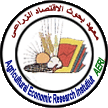 فريق العمل:فريق العمل:فريق العمل:أ.د./ صلاح محمود عبدالمحسن المستشارالمستشارالمستشارد/ صبري يحيى شلتوترئيس فريق العملرئيس فريق العملرئيس فريق العملد/ أمل كامل عيد عضو فريق العملعضو فريق العملعضو فريق العملأعمال إدارية:أ./ إيمان       (رئيس القسم)       أ.د/ هناء شداد محمدالموضـــــــوعالصفحةالموجز5أولاً: الإنتاج الـمحلـي من اللحوم الحمراء111- تطور أعداد رؤوس الحيوانات المنتجة للحوم الحمراء112- الأهمية النسبية لأعداد رؤوس الماشية المنتجة للحوم الحمراء في محافظات مصر 163- إنتاج اللحوم الحمراء من المذبوحات بالمجازر الحكومية17ثانيًا: أسعار اللحوم الحمراء18أسعار اللحوم الحية والمذبوحة بمصر18أسعار اللحوم الحية للأنواع المتداولة بالسوق المصري181- أسعار اللحوم الحمراء على مستوى المنتج(المربي)192- أسعار اللحوم الحمراء (الحية) على مستوى سوق الجملة203- أسعار اللحوم الحمراء (الحية) على مستوى سوق التجزئة22أسعار اللحوم المذبوحة للأنواع المتداولة بالسوق المصري241- أسعار اللحوم الحمراء المذبوحة على مستوى سوق الجملة242- أسعار اللحوم الحمراء المذبوحة على مستوى سوق التجزئة26ثالثًا: الواردات المصرية من اللحوم وتوزيعاتها الجغرافية على مستوى العالم للفترة (2014-2017)28الواردات المصرية من اللحوم الصالحة للاكل ومشتقاتها28الواردات المصرية من اللحوم ومشتقاتها الصالحة للاكل28الواردات المصرية من لحوم الابقار المجمدة29الواردات المصرية من لحوم الأبقار الطازجة/ او المبردة30التوزيع الجغرافي القيمي للواردات اللحوم الصالحة للاكل ومشتاقتها للفترة(2014-2017)33التوزيع الجغرافي للواردات المصرية من اللحوم البقرية المجمدة للفترة(2014-2017)34الواردات المصرية الواردات المصرية من لحوم الابقار الطازجة أو المبردة35رابعاً: استهلاك اللحوم الحمراء38الاستهلاك الكلي ومتوسط نصيب الفرد من اللحوم الحمراء38معدل الاكتفاء الذاتي من اللحوم الحمراء38التوصيات40السنةالبيان20152016201720182019**2020**2021أعداد الرؤوس الحية (ألف رأس):ابقار48835012438743792808جاموس37023437343234451427أغنام54635556530548292081ماعز4046425939743571977جمال1521561558591المذبوحات داخل المجازر الحكومية:عدد المذبوحات المحلية(ألف رأس)15681546137415941818عدد المذبوحات المستوردة(ألف رأس)235254211198160إجمالي المذبوحات المحلية(ألف طن)253230198.4225.7266إجمالي المذبوحات المستوردة(ألف طن)46.462.352.649.540إجمالي المذبوحات (ألف طن)299292251275306الإنتاج من اللحوم الحمراء:لحم بقري (ألف طن)160151.6131.1153200لحم جاموسي (ألف طن)83.366.055.558.773لحوم حمراء اخرى (ألف طن)9.712.411.814.033إجمالي اللحوم الحمراء (ألف طن)253230198.4275306أسعار المنتج للحوم الحمراء:لحوم ابقار (جنيه/كجم)29.835.9551.452.050.8148.553.0لحوم جاموس (جنيه/كجم)27.935.1848.750.647.646.2551.0لحوم ضأن (جنيه/كجم)24.932.6652.355.856.4355.551.5لحوم ماعز (جنيه/كجم)3337.8450.752.454.752.060لحوم جمال (جنيه/كجم)33.138.5741.44140.942.539.5أسعار الجملة للحوم الحمراء(الحية):لحوم ابقار (جنيه/كجم)32.938.1452.954.653.551.253.2لحوم جاموس (جنيه/كجم)29.9537.2350.853.450.449.252.0لحوم ضأن (جنيه/كجم)38.3739.8654.558.559.556.555.5لحوم ماعز (جنيه/كجم)36.6240.4453.055.257.656.262.2لحوم جمال (جنيه/كجم)28.0334.7843.744.043.840.642.5أسعار التجزئة للحوم الحمراء(الحية):لحوم ابقار (جنيه/كجم)30.532.554.858.557.356.357.0لحوم جاموس (جنيه/كجم)29.530.653.356.753.652.555.2لحوم ضأن (جنيه/كجم)35.134.756.761.562.764.266.1لحوم ماعز (جنيه/كجم)34.536.255.658.461.663.265.5لحوم جمال (جنيه/كجم)27.229.546.347.646.643.543.5أسعار الجملة للحوم الحمراء(المذبوحة):لحوم أبقار(جنيه/كجم)60.363.1871059597105لحوم جاموس(جنيه/كجم)61.262.282.597859095لحوم بتلو(جنيه/كجم)65.570.2110117858895لحوم ضاني(جنيه/كجم)66.572.5113119110115117.3لحوم ماعز(جنيه/كجم)61.263.210711395100110لحوم جملي(جنيه/كجم)51.355.58590606367أسعار التجزئة للحوم الحمراء(المذبوحة):لحوم أبقار(جنيه/كجم)54.9366.39104125118.7115130لحوم جاموس(جنيه/كجم)51.0764.5798.5115114.5120125لحوم بتلو(جنيه/كجم)67.0169.71123.4129123.1110115لحوم ضاني(جنيه/كجم)71.3877.5120131125.5120.7140لحوم ماعز(جنيه/كجم)69.1776.56115124124.4123.5125.8لحوم جملي(جنيه/كجم)51.0459.19310297.495.5100.3الواردات من اللحوم الحمراءالقيمة  (مليون جنيه)1540614394276462990635359--(مليون دولار)20141412155216752111--واردات اللحوم الحمراء  البقرية المجمدةكمية   (ألف طن)295221218229280--القيمة  (مليون جنيه)1105410245183282054525058--(مليون دولار)14451005102911511496--واردات اللحوم الحمراء الطازجة كمية   (ألف طن)1.1240.5971.2696.6255.247--القيمة  (مليون جنيه)7737105582461(مليون دولار)10.13.65.932.627.5--إجمالي استهلاك اللحوم الحمراء(ألف طن)1492187415101530---نصيب الفرد من اللحوم الحمراء(كجم/سنة)10.111.49.210.2---% للاكتفاء الذاتي63.75264.150.6---الإبلالماعزالأغنامجاموسأبقارالسنوات1553974530534324387201785357148293445437920189197720811427280820191102841407227683858المتوسط-64-2997-3224-2005-1579الفرق بين عامي 2017-2019-41.3-75.4-60.8-58.4-36.0نسبة  التغيرالمحافظةأبقارأبقارجاموسجاموسأغنامأغنامماعزماعزالإبلالإبلالمحافظةعدد%من الإجمالي%من الإجماليعدد%من الإجماليعدد%من الإجماليعدد%من الإجماليالإسكندريـة652.336.92.654.22.68.30.90.30.3البحيــرة33411.9123.58.7224.310.854.45.62.52.7الغربيــة1475.2101.67.138.51.910.81.10.10.1كفر الشيـخ1304.659.04.140.31.95.20.50.00.0الدقهليـة1766.3144.910.244.52.14.10.40.00.0دميــاط531.920.21.49.90.53.00.30.80.9الشرقيـة28610.2237.416.6338.316.3290.829.85.86.3الاسماعيليـة31.21.18.50.69.60.56.50.70.50.6بور سعيـد361.311.80.85.80.32.60.30.10.1السويـس80.35.00.34.20.22.30.20.40.4المنوفيـة176.16.3184.112.940.82.010.51.10.70.8القليوبيـة71.12.570.44.942.52.022.52.30.70.8القاهــرة3.50.12.00.16.20.31.90.20.10.1الجيــزة1174.246.73.347.52.317.81.83.74.1بني سويـف1605.726.81.974.43.630.93.20.20.3الفيــوم1134.055.13.951.02.532.23.31.92.0المنيــا2308.293.56.5196.39.4143.714.71.61.8أسيــوط973.525.31.838.71.916.71.71.01.1سوهــاج1645.893.76.6127.16.167.16.91.71.9قنـــا541.923.81.740.51.913.51.42.83.0 الأقصر391.49.70.731.51.514.91.51.11.2اســوان481.711.60.853.92.620.22.143.747.9مطروح190.72.90.2361.417.482.28.412.513.7النوبارية1786.331.52.290.64.415.61.60.70.7شمال سيناء2.40.10.70.134.91.742.54.31.71.9جنوب سيناء20.10.40.023.01.125.92.73.33.7الوادي الجديد672.40.40.042.12.023.52.41.01.1البحر الأحمر0.550.00.00.09.30.47.90.82.42.6الإجمالي العام2808100.01427.5100.02081.6100.0977.2100.091.3100.0السنواتمحلــــــــــــــــيمحلــــــــــــــــيمحلــــــــــــــــيمحلــــــــــــــــيمحلــــــــــــــــيمحلــــــــــــــــيمحلــــــــــــــــيإجماليالمحليمســــــــتوردمســــــــتوردمســــــــتوردإجماليالمستوردالاجمالي العامالسنواتثيرانالأبقارالجاموسكندوز بقريكندوز جاموسيالأغنامالماعزإجماليالمحليالإبلضأن مستوردأبقار مستوردإجماليالمستوردالاجمالي العام20170.20837.883.5607173438141374790131210158420180.29143.277.2710197523181594940104198179220190.27293.4106.6771.4231.356321.4181868.50911601978المتوسط0.25758896962005081815958101091891785السنواتمحلــــــــــيمحلــــــــــيمحلــــــــــيمحلــــــــــيمحلــــــــــيمحلــــــــــيمسـتــــــوردمسـتــــــوردمسـتــــــوردمسـتــــــوردمسـتــــــوردالإجمالي العام(ألف طن)السنواتأبقارجاموسضأنماعزالإجماليالإجماليإبلضأنأبقارالإجماليالإجماليالإجمالي العام(ألف طن)السنواتألف طنألف طنألف طنألف طنألف طن% من الاجمالي العامألف طنألف طنألف طنألف طن% من الاجمالي العامالإجمالي العام(ألف طن)2017131.155.510.90.28619878.919.70.2003352.721.0251201815358.713.00.36322581.823.502649.518.02752019177.568.8140.429266115.817.1022.74084.4306المتوسط153.961.012.60.4229.7100.020.10.127.247.4100.0295.7السنةأبقارجاموسجمالأغنامماعز201751.448.741.452.350.7201852.050.641.055.852.42019*50.847.640.956.454.72020**48.546.2542.555.552.02021***53.051.039.551.560.0السعـر المـزرعي للحوم الابقار والجاموس خلال الفترة (2021-2017).السعـر المـزرعي للحوم الضأن والماعز خلال الفترة (2021-2017).السعـر المـزرعي للحوم الأبل (جنيه/كجم) خلال الفترة (2021-2017).السعـر المـزرعي للحوم الأبل (جنيه/كجم) خلال الفترة (2021-2017).السعـر المـزرعي للحوم الأبل (جنيه/كجم) خلال الفترة (2021-2017).السنةبقريجاموساغنامماعزجملي201752.950.854.453.043.7201854.653.458.555.2044.02019**53.550.459.557.643.8**202051.249.256.556.240.62021***53.252.055.562.240.2السنةبقريجاموساغنامماعزجملي 201754.853.356.755.646.3201858.556.761.558.447.62019**57.353.662.761.646.62020**56.352.564.263.243.52021***5755.266.165.543.5السنةبقريجاموسبتلوضانيماعزجملي 201787.082.511011310785201810597117119113902019**95858511095602020**979088115100632021***1059595117.311067السنةبقريجاموسبتلوضانيماعزجملي 201710498.5123.41201159320181251151291311241022019**118.7114.5123.1125.5124.497.42020**115120110120.7123.595.52021***130125115140125.8100.3واردات مصر من اللحومواردات مصر من اللحومسعر الصرف (جنيه/دولار)القيمةالقيمةسعر الصرف (جنيه/دولار)السنة(مليون جنيه)(مليون دولار)سعر الصرف (جنيه/دولار)201614394141210.196201727646155217.811201829906167517.850201935359211116.750الواردات المصرية من لحوم الابقار المجمدةالواردات المصرية من لحوم الابقار المجمدةالواردات المصرية من لحوم الابقار المجمدةالواردات المصرية من لحوم الابقار المجمدةالواردات المصرية من لحوم الابقار المجمدةسعر الصرف(جنيه/دولار)كميةالقيمة القيمة متوسط السعرمتوسط السعرسعر الصرف(جنيه/دولار)السنة(ألف طن)(مليون جنيه)(مليون دولار)(جنيه/طن)(دولار/طن)سعر الصرف(جنيه/دولار)201622110245100566622454310.196201721818328102997698472017.811201822920545115189670502417.851201927925058149689813536216.750الواردات المصرية من لحوم الابقار الطازجة أو المبردةالواردات المصرية من لحوم الابقار الطازجة أو المبردةالواردات المصرية من لحوم الابقار الطازجة أو المبردةالواردات المصرية من لحوم الابقار الطازجة أو المبردةالواردات المصرية من لحوم الابقار الطازجة أو المبردةسعر الصرف(جنيه/دولار)كميةالقيمة القيمة متوسط السعرمتوسط السعرسعر الصرف(جنيه/دولار)السنة(ألف طن)(مليون جنيه)(مليون دولار)(جنيه/طن)(دولار/طن)سعر الصرف(جنيه/دولار)20160.597373.661977603010.19620171.2691055.982742464917.81120186.62558232.6878494921117.8520195.24746127.587860524116.750قيمة الواردات المصرية من واردات لحوم الابقار الطازجة أو المبردة خلال الفترة (2019-2016)قيمة الواردات المصرية من واردات لحوم الابقار الطازجة أو المبردة خلال الفترة (2019-2016)قيمة الواردات المصرية من واردات لحوم الابقار الطازجة أو المبردة خلال الفترة (2019-2016)القيمة بالمليون دولارالقيمة بالمليون الجنيه% من اجمالي الوارداتالمتوسط201920182017البلد/ السنوات59.01050.511321137.2882.2البرازيل17.9318.6498129.2328.7الهند16.7297.4338304.1250أمريكا1.9134.043.338.420.4استراليا1.1921.226.631.75.2السودان0.498.717.40.7847.9اوكرانيا0.5910.512.313.26نيوزلاندا 0.234.12.43.76.1الدنمارك0.193.33.93.82.3جنوب افريقيا0.173.01.51.56هولندا0.173.01.74.62.6بولندا0.050.92.20.30.1المانيا1.3724.431.76.934.7أخرى1001779.5211116751552الاجمالي% من اجمالي الواردات المتوسط201920182017البند/ السنواتقيمة الواردات (بالمليون دولار)قيمة الواردات (بالمليون دولار)قيمة الواردات (بالمليون دولار)قيمة الواردات (بالمليون دولار)قيمة الواردات (بالمليون دولار)قيمة الواردات (بالمليون دولار)71.78799821007657البرازيل24.6301466113324الهند0.89.28.211.48.1استراليا0.56.55.19.15.4نيوزلاندا 0.34.22.41.98.3أمريكا0.22.82.93.71.9جنوب افريقيا1.923.529.48.932.3أخرى100.01226149611551037الاجماليكمية الواردات (بالالف طن)77.6456.6471.4483.4415البرازيل19.4114.122548.968.49الهند0.42.42.13.41.7استراليا0.21.00.5790.571.76أمريكا0.42.51.84.61.15نيوزلاندا 0.31.93.91.40.4جنوب افريقيا1.79.83.24.222.0أخرى100.0588.3708546.6510.5الاجماليعام 2019عام 2019عام 2019عام 2019عام 2019البلدعام 2018عام 2018عام 2018عام 2018عام 2018السنواتالبلدسعر (دولار/طن)%القيمةبالالف دولار%الكميةبالطنسعر (دولار/طن)%القيمةبالالف دولار%الكميةبالطن613492.525493-4156السودان482193.43049995.56326السودان96904.31190-122.8استراليا73293.511362.3155استراليا52202.8783-150جنوب افريقيا70401.6506.91.172جنوب افريقيا-0.139--هولندا85410.8260.50.530.5هولندا28150.248.7-17.3اوكرانيا50480.6200.90.639.8امريكا-100.027555--الاجمالي4922100.032671100.06623الاجماليالسنةالمتاح للاستهلاك(ألف طن)عدد السكان(ألف نسمة)نصيب الفرد(كجم)الإنتاج(ألف طن)% من الاكتفاء الذاتي20171510947989.296864.1201815309715510.799264.820191003989028.154454.2